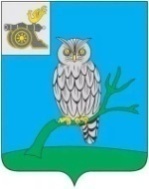 АДМИНИСТРАЦИЯ МУНИЦИПАЛЬНОГО ОБРАЗОВАНИЯ«СЫЧЕВСКИЙ РАЙОН»  СМОЛЕНСКОЙ ОБЛАСТИ П О С Т А Н О В Л Е Н И Еот  15 февраля 2022 года  № 87О внесении изменений в постановление Администрации муниципального образования «Сычевский район» Смоленской области от 27.11.2020 года №629В целях реализации Указа Президента Российской Федерации                            от 21.12.2017 года № 618 «Об основных направлениях государственной политики по развитию конкуренции», распоряжения Правительства РФ                      от 18.10.2018 года №2258-р «Об утверждении методических рекомендаций                  по созданию и организации федеральными органами исполнительной власти системы внутреннего обеспечения соответствия требованиям антимонопольного законодательства»,Администрация муниципального образования «Сычевский район» Смоленской области п о с т а н о в л я е т:1. Внести в  постановление Администрации муниципального образования «Сычевский район» Смоленской области от 27.11.2020 года №629 «О системе внутреннего обеспечения соответствия требованиям антимонопольного законодательства (антимонопольный комплаенс) Администрации муниципального образования «Сычевский район» Смоленской области следующее изменение:Приложение №2 к постановлению Администрации муниципального образования «Сычевский район» Смоленской области от 27.11.2020 года №629 изложить в новой редакции, согласно приложению.2. Разместить настоящее постановление на официальном сайте Администрации муниципального образования «Сычевский район» Смоленской области в информационно-телекоммуникационной сети «Интернет». Глава муниципального образования«Сычевский район» Смоленской области                                     Т.В. НиконороваПриложение № 2к постановлению Администрации муниципального образования «Сычевский район» Смоленской области от 27.11.2020 года № 629(в редакции постановленияАдминистрации муниципального образования «Сычевский район» Смоленской области от 15.02.2022 года № 87)Состав Комиссии по оценке эффективности организации и функционирования системы внутреннего обеспечения соответствия требованиям антимонопольного законодательства Администрации муниципального образования «Сычевский район» Смоленской области  (антимонопольному комплаенсу)Данилевич Кирилл Геннадьевич- заместитель Главы муниципального образования «Сычевский район» Смоленской области, председатель комиссии;Васильева Татьяна Павловна- заместитель Главы муниципального образования  «Сычевский  район» Смоленской области, заместитель председателя комиссии;Матвеева Мария Валентиновна- главный специалист Администрации муниципального образования «Сычевский район» Смоленской области, секретарь комиссииЧлены комиссии:Члены комиссии:ЗенченкоМарина Викторовна- заместитель Главы муниципального                                        образования – управляющий делами Администрации муниципального образования Сычевский район» Смоленской области; Конькова Татьяна Андреевна- начальник отдела экономики и комплексного развития Администрации муниципального образования «Сычевский район» Смоленской области;Глазкова Татьяна Александровна- начальник отдела по земельным и имущественным отношениям Администрации муниципального образования «Сычевский район» Смоленской области;Смирнова Татьяна Юрьевна- начальник  отдела по культуре Администрации муниципального образования «Сычевский район» Смоленской области;Егорова  Вера Николаевна - начальник отдела городского хозяйства Администрации муниципального образования«Сычевский район» Смоленской области;Копорова Анна Анатольевна- начальник Отдела по образованию Администрации муниципального образования «Сычевский район» Смоленской области;Павлова Юлия Николаевна- начальник финансового управления Администрации муниципального образования «Сычевский район» Смоленской области;Сопленкова Альбина  Викторовна- главный специалист – юрист Администрации муниципального образования «Сычевский  район» Смоленской области